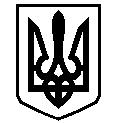 У К Р А Ї Н АВАСИЛІВСЬКА МІСЬКА РАДАЗАПОРІЗЬКОЇ ОБЛАСТІР О З П О Р Я Д Ж Е Н Н Яміського голови 10 січня  2019                                                                                                                 № 01Про виділення паливно-мастильних матеріалів             Відповідно до ст. 42 Закону України «Про місцеве самоврядування в Україні,  ч. 2 ст. 19 Кодексу цивільного захисту України (зі змінами), Постанови Кабінету Міністрів України від 30 вересня 2015 р. № 775 «Про затвердження Порядку створення та використання матеріальних резервів для запобігання і ліквідації наслідків надзвичайних ситуацій», відповідно до Міської Програми нарощування  місцевого матеріального резерву для запобігання і ліквідації надзвичайних ситуацій на 2017-2019 роки, затвердженої рішенням сімнадцятої (позачергової) сесії Василівської міської ради Запорізької області  сьомого скликання від 22.12.2016 № 19 (зі змінами), згідно Протоколу засідання місцевої комісії з питань техногенно-екологічної безпеки та надзвичайних ситуацій Василівської міської ради від 10.01.2019 № 1 та з метою запобігання виникнення надзвичайної ситуації в місті, внаслідок виникнення аварійної ситуації на  водопровідній мережі по вул. Миру та вул. Горького м. Василівка:	1. Виділити Василівському ЕЦВВ КП «Облводоканал» ЗОР з  місцевого матеріального резерву  бензин марки А-92 в кількості 30 літрів для ліквідації аварійної ситуації на водопровідній мережі  по вул. Миру та вул. Горького м. Василівка.	2. Доручити начальнику Таврійського ЕЦВВ КП «Облводоканал» ЗОР Москоту О.М для запобігання виникнення надзвичайної ситуації в місті здійснити аварійно-відновлювальні роботи на водопровідній мережі по вул. Миру та вул. Горького м. Василівка.	3. Начальнику Таврійського ЕЦВВ КП «Облводоканал» ЗОР Москоту О.М. прозвітувати перед Василівською міською радою про цільове використання паливно-мастильних матеріалів.	4. Контроль за виконанням даного розпорядження покласти на місцеву комісію з питань техногенно-екологічної безпеки та надзвичайних ситуацій Василівської міської ради.  Міський голова                                                                                                   Л.М. Цибульняк